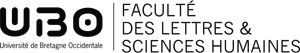 Date limite de retour des dossiers : LUNDI 19 JUIN 2023NOM : ....................................................................................... Prénom : ..................................................................................Nom marital : ..............................................................................Date et lieu de naissance : ................................................................... Nationalité :........................................................................Adresse :   ...........................................................................................................................  ........................................................E-mail : ...........................................................................................................................................................................................Situation professionnelle : ...............................................................................................................................................................N° INSEE : _ _ _ _ _ _ _ _ _ _ _ _ _ _ _Licence : Spécialité, Année et lieu d’obtention : ..................Master 1 : Spécialité, Année et lieu d’obtention : .................	Master 2 : Spécialité, Année et lieu d’obtention : ......................................................................................................................................	.....................................................................................................................Intitulé du mémoire, directeur : ............................................	Intitulé du mémoire, directeur : ................................................................................................................................................................	.....................................................................................................................Présentation aux concours de l'enseignementOUINONSi OUI :	Année :Admissible CAPES	Si OUI : Année : Admis	CAPESAdmissible AGRÉGATION Admis	AGRÉGATIONFORMATIONS ou ETUDES POST-BACCALAUREATCVLettre de motivationPhotocopies des relevés de notes de Master 1 et Master 2*Copie des diplômesLes candidats issus d’une formation autre qu’un Master Recherche doivent joindre un exemplaire du mémoire de M1 ou de M2 qu’ils ont rédigé dans le cadre de leur formation antérieureJoindre éventuellement les résultats aux concours des métiers de l'enseignement, Capes et AgrégationPour les étudiants membres d’un pays de la C.E.E. copies des diplômes avec la traduction en françaisPièces justificatives de vos stages professionnels et emplois en France et/ou à l’étrangerLettre d’engagement à s’inscrire effectivement à la préparation, à suivre régulièrement les enseignements, et à faire le concours blanc et les exercices écrits et oraux proposés tout au long de l’année(Rappel : il est impossible de s’inscrire comme auditeur libre dans cette formation)La décision vous sera communiquée par courriel le 26 JUIN 2023 L’inscription administrative se fera début septembre 2023Dossier à retourner par courrier électronique au secrétariat :Marie-Paule.LeGall@univ-brest.frAvec copie à la responsable de la formation : sophie.guermes@univ-brest.frUFR Lettres et Sciences Humaines, Secrétariat Master LICE,  20 rue Duquesne - CS 93837 - 29238 Brest Cedex 3Tél : 02 98 01 83 10* les candidats qui n’auraient pas encore leurs résultats de Master 2 doivent transmettre leur dossier en l’état pour la date limite indiquée, si possible avec des résultats intermédiaires, et envoyer leurs résultats définitifs dès réception.Année :Formation suivieRésultats ou diplômes obtenusÉtablissement fréquenté2022-20232021-20222020-20212019-2020